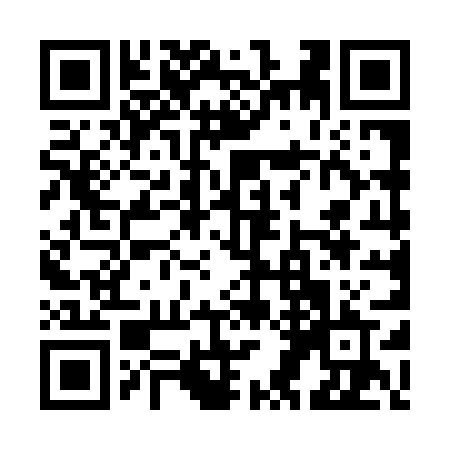 Prayer times for Abbott's Corner, Quebec, CanadaMon 1 Apr 2024 - Tue 30 Apr 2024High Latitude Method: Angle Based RulePrayer Calculation Method: Islamic Society of North AmericaAsar Calculation Method: HanafiPrayer times provided by https://www.salahtimes.comDateDayFajrSunriseDhuhrAsrMaghribIsha1Mon5:076:3112:555:247:208:432Tue5:056:2912:555:257:218:453Wed5:036:2712:545:267:228:464Thu5:016:2512:545:277:238:485Fri4:596:2312:545:287:258:496Sat4:576:2212:535:297:268:517Sun4:556:2012:535:307:278:528Mon4:536:1812:535:307:298:549Tue4:516:1612:535:317:308:5510Wed4:496:1412:525:327:318:5711Thu4:466:1212:525:337:328:5912Fri4:446:1112:525:347:349:0013Sat4:426:0912:525:357:359:0214Sun4:406:0712:515:357:369:0315Mon4:386:0512:515:367:379:0516Tue4:366:0412:515:377:399:0717Wed4:346:0212:515:387:409:0818Thu4:326:0012:505:397:419:1019Fri4:305:5912:505:397:429:1220Sat4:285:5712:505:407:449:1321Sun4:255:5512:505:417:459:1522Mon4:235:5412:505:427:469:1723Tue4:215:5212:495:437:489:1824Wed4:195:5012:495:437:499:2025Thu4:175:4912:495:447:509:2226Fri4:155:4712:495:457:519:2427Sat4:135:4612:495:467:539:2528Sun4:115:4412:495:467:549:2729Mon4:095:4312:485:477:559:2930Tue4:075:4112:485:487:569:31